NEW !DIABLO CHICKEN SANDWICHGRILLED CHICKEN PATTYSMOTHERED WITH GRILLED ONIONSLETTUCE, TOMATOS, AND MAYOTOPPED WITH JALAPENO PEPPERSAND SUPER HOT PEPPER CHEESE$5.69 sandwich only Fries and slaw add $2.25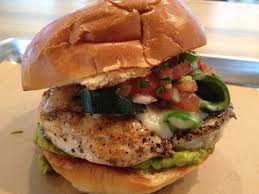 